Hierbij bied ik u aan de nota naar aanleiding van het nader verslag alsmede de tweede nota van wijziging inzake het bovenvermelde voorstel.De Minister van Justitie en Veiligheid,Ferd Grapperhaus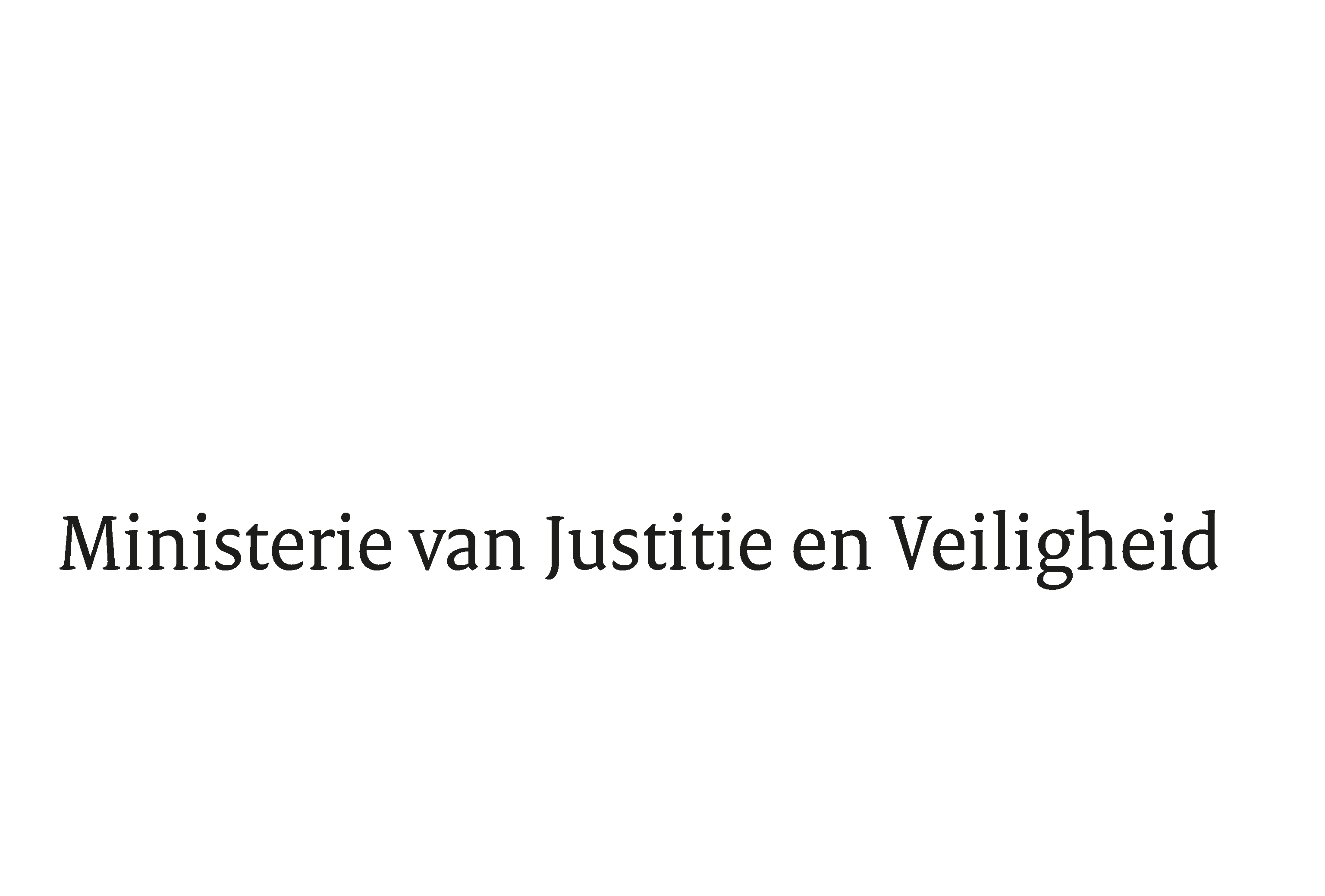 > Retouradres Postbus 20301 2500 EH  Den Haag> Retouradres Postbus 20301 2500 EH  Den HaagAan de Voorzitter van de Tweede Kamerder Staten-GeneraalPostbus 20018 2500 EA  DEN HAAGAan de Voorzitter van de Tweede Kamerder Staten-GeneraalPostbus 20018 2500 EA  DEN HAAGDatum30 januari 2019OnderwerpRegels ter implementatie van richtlijn (EU) 2016/681 van het Europees Parlement en de Raad van 27 april 2016 over het gebruik van persoonsgegevens van passagiers (PNR-gegevens) voor het voorkomen, opsporen, onderzoeken en vervolgen van terroristische misdrijven en ernstige criminaliteit (PbEU 2016, L 119) (Wet gebruik van passagiersgegevens voor de bestrijding van terroristische en ernstige misdrijven)Directie Wetgeving en Juridische Zakensector staats-en bestuursrechtTurfmarkt 1472511 DP  Den HaagPostbus 203012500 EH  Den Haagwww.rijksoverheid.nl/jenvOns kenmerk2479477Bij beantwoording de datum en ons kenmerk vermelden. Wilt u slechts één zaak in uw brief behandelen.